ARKANSAS Division OF Elementary and Secondary EDUCATION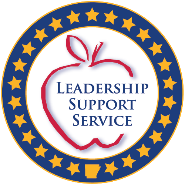 MINORITY TEACHER AND ADMINISTRATOR RECRUITMENTINSTRUCTIONS: Complete this signature page, attach it to the recruitment plan, and send electronically in portable document format (PDF) to ADE.equityassistance@ade.arkansas.gov on or before October 15.The recruitment plan should include, but is not limited to, the following:DataRacial composition of teachers and administrators Racial composition of teachers and administrators hired in the past five (5) yearsRacial composition of the current student body Analysis and summary of data collected Short-term goal(s) and progress in goal attainmentLong-term goal(s) for the next ten (10) school years and progress in goal attainmentImprovements needed to increase recruitment Objectives, strategies, and activities used in recruitment and for encouraging students to pursue a career in educationAction plan, including procedures for implementing, monitoring progress, and evaluating Pursuant to Ark. Code Ann. § 6-17-1901, et seq., school districts and charter schools with more than five percent (5%) African-American or other minority students must prepare and submit annually a Minority Teacher and Administrator Recruitment Plan to the Equity Assistance Center. Plans must include, but not limited to the following:Place emphasis on recruitment of African-Americans and other members of minorities for teacher and administrator positions and emphasis on encouraging minority students to pursue a career in educationSet forth a goal of developing equity in employee composition that reflects racial and ethnic diversity and is at least equal to the percentage of minorities of the district or charter schoolDescribe recruitment goals of minority teachers and administrators for the next school year and for the next ten (10) school yearsList steps taken and measures that will be used to meet recruitment goals including how minority students are encouraged to pursue a career in educationList progress made in recruiting minority teachers and administratorsDescribe reasons for not meeting established recruitment goals, if neededList the number and percentage of members of racial minorities who were employed as teachers or administrators in each of the last five (5) yearsList the racial composition of the student body and residents of the district or charterSCHOOL DISTRICT/CHARTER SCHOOL:ADDRESS:COUNTY:SCHOOL DISTRICT/CHARTER SCHOOL:TELEPHONE NUMBER:  TELEPHONE NUMBER:  Pursuant to A.C.A. § 6-17-1902, an employee must be designated to coordinate recruitment plan implementation.Pursuant to A.C.A. § 6-17-1902, an employee must be designated to coordinate recruitment plan implementation.Pursuant to A.C.A. § 6-17-1902, an employee must be designated to coordinate recruitment plan implementation.COORDINATOR NAME/TITLE:COORDINATOR TELEPHONE NUMBER/EMAIL:COORDINATOR TELEPHONE NUMBER/EMAIL:The signatures below certify that the district is in compliance with Ark. Code Ann. § 6-17-1901, et seq. and Standard 2-A for Accreditation of Arkansas Public Schools:The signatures below certify that the district is in compliance with Ark. Code Ann. § 6-17-1901, et seq. and Standard 2-A for Accreditation of Arkansas Public Schools:The signatures below certify that the district is in compliance with Ark. Code Ann. § 6-17-1901, et seq. and Standard 2-A for Accreditation of Arkansas Public Schools: